Опыт работы9 месяцев Август	Компания: АО "Союзснаб" (продажа пищевых ингредиентов)2016 -наст. вр.	Должность: менеджер по продажам (Полный рабочий день)Должностные обязанности: Продажа пищевых ингредиентов для мясной промышленности, технологическое сопровождение клиентов1 год 7 месяцев	Компания: ООО " РКЗ ­Тавр" (производство мясопродуктов)Февраль 2015 ­Август 2016	Должность: инженер­технолог (Полный рабочий день)лет 6 месяцевСентябрь 2009 Должностные обязанности: Контроль за соблюдением технологических требований при производстве колбас. Расчет сырья, проработка новых видов продукции, организационные вопросыКомпания: Луганский колледж экономики и торговли (наука)Должность: преподаватель (Полный рабочий день)Февраль 2015Должностные обязанности: Обучение студентов технологии производства мясопродуктов, требованиям сертификацииФакультет: ТехнологическийСпециальность: Инженер­технолог по переработке мяса и мясопродуктовНачальник производстваГончарова Оксана ИвановнаНачальник производстваГончарова Оксана ИвановнаID резюме: 873245Желаемая з/п:от 50 000 руб.График:Полный рабочий деньТелефоны: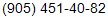 Личная информацияМесто проживания:	Ростов­на­ДонуВозраст:	35 годаПол:	ЖенскийОбразование:	ВысшееОпыт работы:	более 10 летСемейное	Не состоит в браке, есть дети положение:Личная информацияМесто проживания:	Ростов­на­ДонуВозраст:	35 годаПол:	ЖенскийОбразование:	ВысшееОпыт работы:	более 10 летСемейное	Не состоит в браке, есть дети положение:Знание ин. языков:Английский ­ базовыйНавыки и умения:Целеустремленная, дисциплинированная, легко обучаюсь, общительная, требовательнаяВладение компьютером:ПользовательВодительские права:ОтсутствуютНаличие автомобиля:НетКомандировки:Готова5 лет 6 месяцевАпрель 2004 Сентябрь 2009ОбразованиеКомпания: ПАО "Луганский мясокомбинат" (Производство мясопродуктов)Должность: инженер­технолог, мастер (Полный рабочий день)Должностные обязанности: Обеспечение качественного выпуска готовой продукции, расчет сырья, распределение работников на участке, расчет сырья согласно заявкам и т.д.УченаястепеньЯнварь 2009Учебное заведение: Луганский национальный аграрный университетФакультет: Стандартизация и качество пищевых продуктовСпециальность: магистр качества пищевых продуктовВысшееДекабрь2006Учебное заведение: Луганский национальный аграрный университетФакультет: экономическийСпециальность: бух.учет и аудитВысшееМай 2004Учебное заведение: Луганский национальный аграрный университет